“Sugerencias de actividades de refuerzo cognitivo” (Atención Segunda Parte) .“La mente es un espejo flexible, ajústalo, para ver mejor el mundo (Amit Ray)”Comenzaremos nuevamente realizando una síntesis del trabajo anterior, es así que es muy importante no olvidar que tu cuerpo está construido en base a tu alimentación fisica, emocional y mental (debes elegir bien que ingresar a tu cuerpo y mente).                                                             Es adecuado señalar que en el trabajo III. nos centramos en la función cognitiva denominada Atención, definiendo que es a través de esta capacidad como “elegimos que estímulos queremos captar y que estímulos queremos eludir”. Es ella que nos permite discernir entre informacion relevante e irrelevante.            La atención es probablemente la capacidad ejecutiva de mayor impacto en casi todo lo que hacemos (Trabajo,Eatudios y Vida en general)¿Imaginas que sucedería si cruzas una calle y no colocas atención en los elementos importante para hacerlo bien?.                                                 Por lo tanto es fundamental continuar entrenando esta función y mediante los siguientes ejercicios esperamos lograr el objetivo propuesto el cual es: Potenciar tu Atención.Ejercicio 1: Ordena las Palabras para escribir una Frase que se entienda.Ejercicio 2: Ordena las palabras para formar una frase adecuada.Ejercicio 3: Y ahora la tarea más complicada: encuentra 8 diferencias entre estas dos imágenes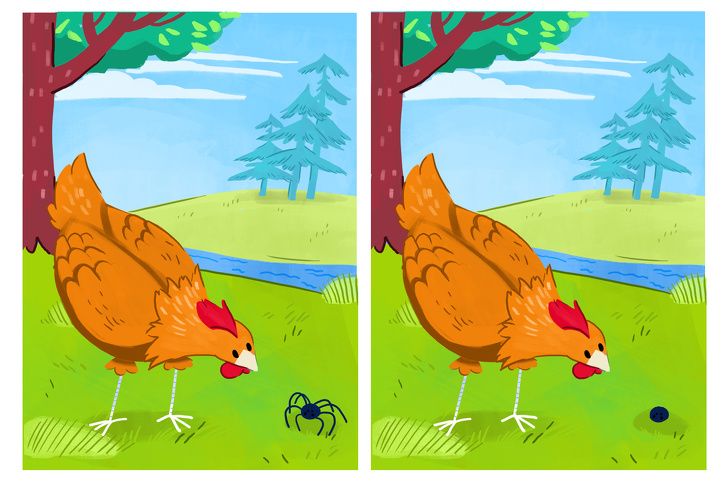 Ejercicio 4: Un alumno que llegó tarde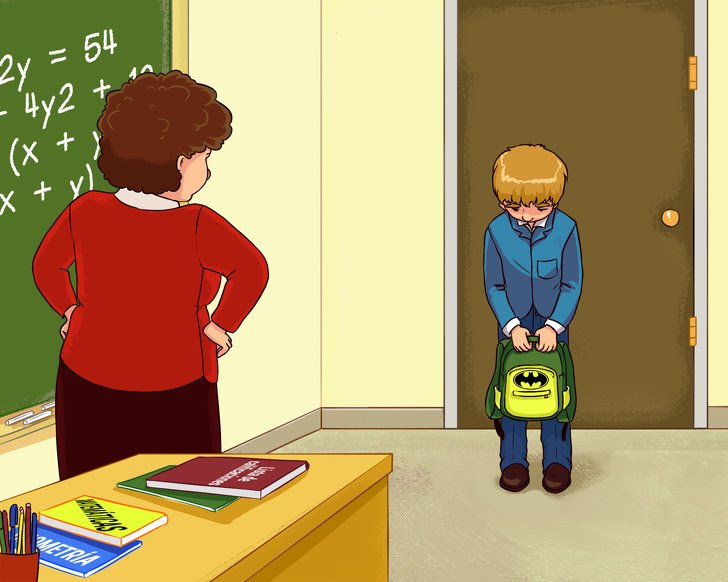 ¿Qué hay de raro en estas imágenes?_________________________________________________________________________________Ejercicio 5:  Un campo en el bosque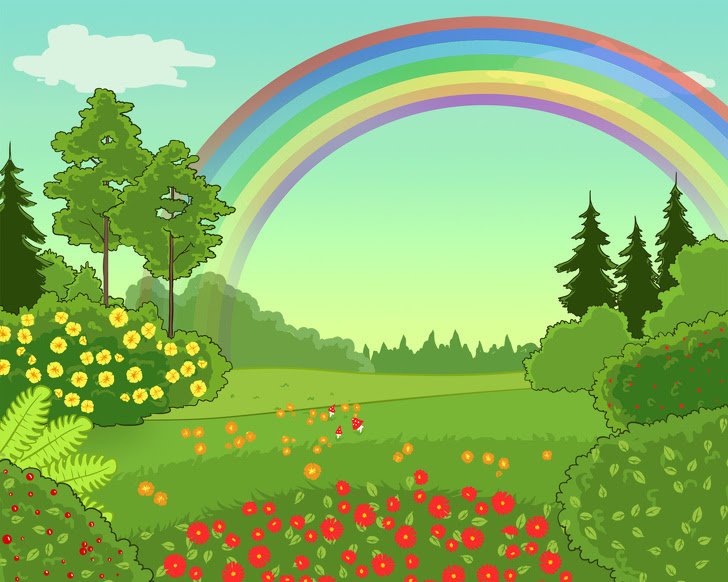 ¿Qué hay de Raro?_________________________________________________________________________________Bono (6): Encuentra el error en esta imagen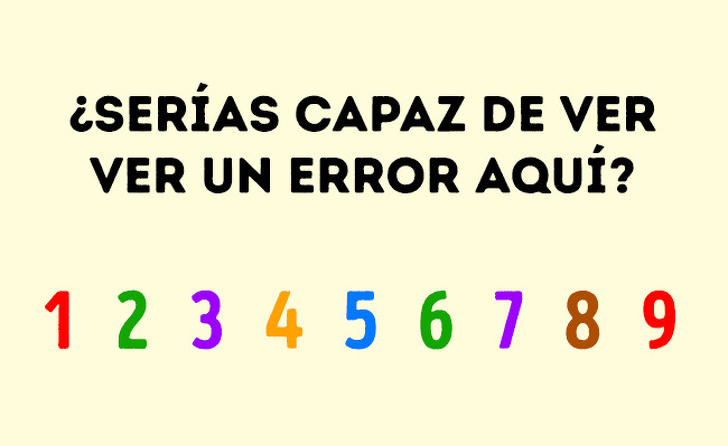 Bibliografía utilizada para la confección del trabajo:  -Amanda Céspedes: Médico Cirujana y Neuropsiquiatra infanto juvenil de la Universidad de Chile. Especialista en educación. Escritora, y directora del Instituto de Neurociencias Aplicadas a la Educación y Salud Mental del Niño (INASMED).                      -https://genial.guru                                                        -http://olgarodriguez-olga.blogspot.com                                              -Rodriguez:  Licenciada en Psicologia, Psicopedagogia. Especialista en TDAH y trastornos del aprendizaje.(Preparado por Ps PIE. Nelson Martínez C. , Liceo Industrial Superior, Talca)Psicólogo PIE: Nelson Martínez C. Correo electrónico: psico_accion@yahoo.esNombreCurso Correo electrónicoFecha Lista entregada¡Ahora ordénala tu! MeDomingoGusta              Amigos Cine ElQuedarIrCon Al Para                                                    Lista entregada¡Ahora ordénala tu!El PenalYArbitroMarco ElDelantero Pito Gol 